  Government Polytechnic for Girls , Ahmedabad-380015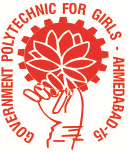                 Department of Information Technology                                             A c a d e m i c    C a l e n d a r                   O d d  T e r m  – 2 0 2 0 – 2 1 (201)  Government Polytechnic for Girls , Ahmedabad-380015                Department of Information Technology                                             A c a d e m i c    C a l e n d a r                   O d d  T e r m  – 2 0 2 0 – 2 1 (201)  Government Polytechnic for Girls , Ahmedabad-380015                Department of Information Technology                                             A c a d e m i c    C a l e n d a r                   O d d  T e r m  – 2 0 2 0 – 2 1 (201)  Government Polytechnic for Girls , Ahmedabad-380015                Department of Information Technology                                             A c a d e m i c    C a l e n d a r                   O d d  T e r m  – 2 0 2 0 – 2 1 (201)  Government Polytechnic for Girls , Ahmedabad-380015                Department of Information Technology                                             A c a d e m i c    C a l e n d a r                   O d d  T e r m  – 2 0 2 0 – 2 1 (201)  Government Polytechnic for Girls , Ahmedabad-380015                Department of Information Technology                                             A c a d e m i c    C a l e n d a r                   O d d  T e r m  – 2 0 2 0 – 2 1 (201)  Government Polytechnic for Girls , Ahmedabad-380015                Department of Information Technology                                             A c a d e m i c    C a l e n d a r                   O d d  T e r m  – 2 0 2 0 – 2 1 (201)SEMESTER- 1SEMESTER- 1SEMESTER- 1Vision of the InstituteTo carve a brighter prospect for the nation through excellence in technical education for fostering skills, ethical values and environmental consciousness among girls while undertaking existing and forthcoming challenges.Mission of the InstituteTo nurture technical and creative skills through quality education. To strengthen industries interaction. To impart real life problem solving skills. To promote care for sustainability of environment and social responsibility.Vision of the DepartmentTo be a centre of excellence for girls in Information Technology by preparing them to be efficient problem solvers, innovators and entrepreneurs  in the era of dynamic IT field and to envision empowering women by providing roadmaps that foster professionalism, humanism and social responsibility.Mission of the Department:To provide excellent technical knowledge for IT industry.To foster interpersonal and leadership skills through co-curricular and extracurricular activities to enable students for higher studies.Create a vibrant and an intellectually stimulating environment for students to promote real world problem solving.Vision of the InstituteTo carve a brighter prospect for the nation through excellence in technical education for fostering skills, ethical values and environmental consciousness among girls while undertaking existing and forthcoming challenges.Mission of the InstituteTo nurture technical and creative skills through quality education. To strengthen industries interaction. To impart real life problem solving skills. To promote care for sustainability of environment and social responsibility.Vision of the DepartmentTo be a centre of excellence for girls in Information Technology by preparing them to be efficient problem solvers, innovators and entrepreneurs  in the era of dynamic IT field and to envision empowering women by providing roadmaps that foster professionalism, humanism and social responsibility.Mission of the Department:To provide excellent technical knowledge for IT industry.To foster interpersonal and leadership skills through co-curricular and extracurricular activities to enable students for higher studies.Create a vibrant and an intellectually stimulating environment for students to promote real world problem solving.ActivityActivityFromFromToVision of the InstituteTo carve a brighter prospect for the nation through excellence in technical education for fostering skills, ethical values and environmental consciousness among girls while undertaking existing and forthcoming challenges.Mission of the InstituteTo nurture technical and creative skills through quality education. To strengthen industries interaction. To impart real life problem solving skills. To promote care for sustainability of environment and social responsibility.Vision of the DepartmentTo be a centre of excellence for girls in Information Technology by preparing them to be efficient problem solvers, innovators and entrepreneurs  in the era of dynamic IT field and to envision empowering women by providing roadmaps that foster professionalism, humanism and social responsibility.Mission of the Department:To provide excellent technical knowledge for IT industry.To foster interpersonal and leadership skills through co-curricular and extracurricular activities to enable students for higher studies.Create a vibrant and an intellectually stimulating environment for students to promote real world problem solving.Vision of the InstituteTo carve a brighter prospect for the nation through excellence in technical education for fostering skills, ethical values and environmental consciousness among girls while undertaking existing and forthcoming challenges.Mission of the InstituteTo nurture technical and creative skills through quality education. To strengthen industries interaction. To impart real life problem solving skills. To promote care for sustainability of environment and social responsibility.Vision of the DepartmentTo be a centre of excellence for girls in Information Technology by preparing them to be efficient problem solvers, innovators and entrepreneurs  in the era of dynamic IT field and to envision empowering women by providing roadmaps that foster professionalism, humanism and social responsibility.Mission of the Department:To provide excellent technical knowledge for IT industry.To foster interpersonal and leadership skills through co-curricular and extracurricular activities to enable students for higher studies.Create a vibrant and an intellectually stimulating environment for students to promote real world problem solving.ACADEMICACADEMICACADEMICACADEMICACADEMICVision of the InstituteTo carve a brighter prospect for the nation through excellence in technical education for fostering skills, ethical values and environmental consciousness among girls while undertaking existing and forthcoming challenges.Mission of the InstituteTo nurture technical and creative skills through quality education. To strengthen industries interaction. To impart real life problem solving skills. To promote care for sustainability of environment and social responsibility.Vision of the DepartmentTo be a centre of excellence for girls in Information Technology by preparing them to be efficient problem solvers, innovators and entrepreneurs  in the era of dynamic IT field and to envision empowering women by providing roadmaps that foster professionalism, humanism and social responsibility.Mission of the Department:To provide excellent technical knowledge for IT industry.To foster interpersonal and leadership skills through co-curricular and extracurricular activities to enable students for higher studies.Create a vibrant and an intellectually stimulating environment for students to promote real world problem solving.Vision of the InstituteTo carve a brighter prospect for the nation through excellence in technical education for fostering skills, ethical values and environmental consciousness among girls while undertaking existing and forthcoming challenges.Mission of the InstituteTo nurture technical and creative skills through quality education. To strengthen industries interaction. To impart real life problem solving skills. To promote care for sustainability of environment and social responsibility.Vision of the DepartmentTo be a centre of excellence for girls in Information Technology by preparing them to be efficient problem solvers, innovators and entrepreneurs  in the era of dynamic IT field and to envision empowering women by providing roadmaps that foster professionalism, humanism and social responsibility.Mission of the Department:To provide excellent technical knowledge for IT industry.To foster interpersonal and leadership skills through co-curricular and extracurricular activities to enable students for higher studies.Create a vibrant and an intellectually stimulating environment for students to promote real world problem solving.Term Date Term Date 15/10/202015/10/202001/03/2021Vision of the InstituteTo carve a brighter prospect for the nation through excellence in technical education for fostering skills, ethical values and environmental consciousness among girls while undertaking existing and forthcoming challenges.Mission of the InstituteTo nurture technical and creative skills through quality education. To strengthen industries interaction. To impart real life problem solving skills. To promote care for sustainability of environment and social responsibility.Vision of the DepartmentTo be a centre of excellence for girls in Information Technology by preparing them to be efficient problem solvers, innovators and entrepreneurs  in the era of dynamic IT field and to envision empowering women by providing roadmaps that foster professionalism, humanism and social responsibility.Mission of the Department:To provide excellent technical knowledge for IT industry.To foster interpersonal and leadership skills through co-curricular and extracurricular activities to enable students for higher studies.Create a vibrant and an intellectually stimulating environment for students to promote real world problem solving.Vision of the InstituteTo carve a brighter prospect for the nation through excellence in technical education for fostering skills, ethical values and environmental consciousness among girls while undertaking existing and forthcoming challenges.Mission of the InstituteTo nurture technical and creative skills through quality education. To strengthen industries interaction. To impart real life problem solving skills. To promote care for sustainability of environment and social responsibility.Vision of the DepartmentTo be a centre of excellence for girls in Information Technology by preparing them to be efficient problem solvers, innovators and entrepreneurs  in the era of dynamic IT field and to envision empowering women by providing roadmaps that foster professionalism, humanism and social responsibility.Mission of the Department:To provide excellent technical knowledge for IT industry.To foster interpersonal and leadership skills through co-curricular and extracurricular activities to enable students for higher studies.Create a vibrant and an intellectually stimulating environment for students to promote real world problem solving.Teaching phase-1Teaching phase-115/10/202015/10/202017/01/2021Vision of the InstituteTo carve a brighter prospect for the nation through excellence in technical education for fostering skills, ethical values and environmental consciousness among girls while undertaking existing and forthcoming challenges.Mission of the InstituteTo nurture technical and creative skills through quality education. To strengthen industries interaction. To impart real life problem solving skills. To promote care for sustainability of environment and social responsibility.Vision of the DepartmentTo be a centre of excellence for girls in Information Technology by preparing them to be efficient problem solvers, innovators and entrepreneurs  in the era of dynamic IT field and to envision empowering women by providing roadmaps that foster professionalism, humanism and social responsibility.Mission of the Department:To provide excellent technical knowledge for IT industry.To foster interpersonal and leadership skills through co-curricular and extracurricular activities to enable students for higher studies.Create a vibrant and an intellectually stimulating environment for students to promote real world problem solving.Vision of the InstituteTo carve a brighter prospect for the nation through excellence in technical education for fostering skills, ethical values and environmental consciousness among girls while undertaking existing and forthcoming challenges.Mission of the InstituteTo nurture technical and creative skills through quality education. To strengthen industries interaction. To impart real life problem solving skills. To promote care for sustainability of environment and social responsibility.Vision of the DepartmentTo be a centre of excellence for girls in Information Technology by preparing them to be efficient problem solvers, innovators and entrepreneurs  in the era of dynamic IT field and to envision empowering women by providing roadmaps that foster professionalism, humanism and social responsibility.Mission of the Department:To provide excellent technical knowledge for IT industry.To foster interpersonal and leadership skills through co-curricular and extracurricular activities to enable students for higher studies.Create a vibrant and an intellectually stimulating environment for students to promote real world problem solving.Attendance review-1Attendance review-117/12/202017/12/2020----Vision of the InstituteTo carve a brighter prospect for the nation through excellence in technical education for fostering skills, ethical values and environmental consciousness among girls while undertaking existing and forthcoming challenges.Mission of the InstituteTo nurture technical and creative skills through quality education. To strengthen industries interaction. To impart real life problem solving skills. To promote care for sustainability of environment and social responsibility.Vision of the DepartmentTo be a centre of excellence for girls in Information Technology by preparing them to be efficient problem solvers, innovators and entrepreneurs  in the era of dynamic IT field and to envision empowering women by providing roadmaps that foster professionalism, humanism and social responsibility.Mission of the Department:To provide excellent technical knowledge for IT industry.To foster interpersonal and leadership skills through co-curricular and extracurricular activities to enable students for higher studies.Create a vibrant and an intellectually stimulating environment for students to promote real world problem solving.Vision of the InstituteTo carve a brighter prospect for the nation through excellence in technical education for fostering skills, ethical values and environmental consciousness among girls while undertaking existing and forthcoming challenges.Mission of the InstituteTo nurture technical and creative skills through quality education. To strengthen industries interaction. To impart real life problem solving skills. To promote care for sustainability of environment and social responsibility.Vision of the DepartmentTo be a centre of excellence for girls in Information Technology by preparing them to be efficient problem solvers, innovators and entrepreneurs  in the era of dynamic IT field and to envision empowering women by providing roadmaps that foster professionalism, humanism and social responsibility.Mission of the Department:To provide excellent technical knowledge for IT industry.To foster interpersonal and leadership skills through co-curricular and extracurricular activities to enable students for higher studies.Create a vibrant and an intellectually stimulating environment for students to promote real world problem solving.Partial Term work Evaluation Partial Term work Evaluation 15/12/202015/12/202016/12/2020Vision of the InstituteTo carve a brighter prospect for the nation through excellence in technical education for fostering skills, ethical values and environmental consciousness among girls while undertaking existing and forthcoming challenges.Mission of the InstituteTo nurture technical and creative skills through quality education. To strengthen industries interaction. To impart real life problem solving skills. To promote care for sustainability of environment and social responsibility.Vision of the DepartmentTo be a centre of excellence for girls in Information Technology by preparing them to be efficient problem solvers, innovators and entrepreneurs  in the era of dynamic IT field and to envision empowering women by providing roadmaps that foster professionalism, humanism and social responsibility.Mission of the Department:To provide excellent technical knowledge for IT industry.To foster interpersonal and leadership skills through co-curricular and extracurricular activities to enable students for higher studies.Create a vibrant and an intellectually stimulating environment for students to promote real world problem solving.Vision of the InstituteTo carve a brighter prospect for the nation through excellence in technical education for fostering skills, ethical values and environmental consciousness among girls while undertaking existing and forthcoming challenges.Mission of the InstituteTo nurture technical and creative skills through quality education. To strengthen industries interaction. To impart real life problem solving skills. To promote care for sustainability of environment and social responsibility.Vision of the DepartmentTo be a centre of excellence for girls in Information Technology by preparing them to be efficient problem solvers, innovators and entrepreneurs  in the era of dynamic IT field and to envision empowering women by providing roadmaps that foster professionalism, humanism and social responsibility.Mission of the Department:To provide excellent technical knowledge for IT industry.To foster interpersonal and leadership skills through co-curricular and extracurricular activities to enable students for higher studies.Create a vibrant and an intellectually stimulating environment for students to promote real world problem solving.Mid-Sem. Examination-1Mid-Sem. Examination-118/01/202118/01/202122/01/2021Vision of the InstituteTo carve a brighter prospect for the nation through excellence in technical education for fostering skills, ethical values and environmental consciousness among girls while undertaking existing and forthcoming challenges.Mission of the InstituteTo nurture technical and creative skills through quality education. To strengthen industries interaction. To impart real life problem solving skills. To promote care for sustainability of environment and social responsibility.Vision of the DepartmentTo be a centre of excellence for girls in Information Technology by preparing them to be efficient problem solvers, innovators and entrepreneurs  in the era of dynamic IT field and to envision empowering women by providing roadmaps that foster professionalism, humanism and social responsibility.Mission of the Department:To provide excellent technical knowledge for IT industry.To foster interpersonal and leadership skills through co-curricular and extracurricular activities to enable students for higher studies.Create a vibrant and an intellectually stimulating environment for students to promote real world problem solving.Vision of the InstituteTo carve a brighter prospect for the nation through excellence in technical education for fostering skills, ethical values and environmental consciousness among girls while undertaking existing and forthcoming challenges.Mission of the InstituteTo nurture technical and creative skills through quality education. To strengthen industries interaction. To impart real life problem solving skills. To promote care for sustainability of environment and social responsibility.Vision of the DepartmentTo be a centre of excellence for girls in Information Technology by preparing them to be efficient problem solvers, innovators and entrepreneurs  in the era of dynamic IT field and to envision empowering women by providing roadmaps that foster professionalism, humanism and social responsibility.Mission of the Department:To provide excellent technical knowledge for IT industry.To foster interpersonal and leadership skills through co-curricular and extracurricular activities to enable students for higher studies.Create a vibrant and an intellectually stimulating environment for students to promote real world problem solving.Mid-Sem-1 Exam  Result Mid-Sem-1 Exam  Result 01/02/202101/02/2021----Vision of the InstituteTo carve a brighter prospect for the nation through excellence in technical education for fostering skills, ethical values and environmental consciousness among girls while undertaking existing and forthcoming challenges.Mission of the InstituteTo nurture technical and creative skills through quality education. To strengthen industries interaction. To impart real life problem solving skills. To promote care for sustainability of environment and social responsibility.Vision of the DepartmentTo be a centre of excellence for girls in Information Technology by preparing them to be efficient problem solvers, innovators and entrepreneurs  in the era of dynamic IT field and to envision empowering women by providing roadmaps that foster professionalism, humanism and social responsibility.Mission of the Department:To provide excellent technical knowledge for IT industry.To foster interpersonal and leadership skills through co-curricular and extracurricular activities to enable students for higher studies.Create a vibrant and an intellectually stimulating environment for students to promote real world problem solving.Vision of the InstituteTo carve a brighter prospect for the nation through excellence in technical education for fostering skills, ethical values and environmental consciousness among girls while undertaking existing and forthcoming challenges.Mission of the InstituteTo nurture technical and creative skills through quality education. To strengthen industries interaction. To impart real life problem solving skills. To promote care for sustainability of environment and social responsibility.Vision of the DepartmentTo be a centre of excellence for girls in Information Technology by preparing them to be efficient problem solvers, innovators and entrepreneurs  in the era of dynamic IT field and to envision empowering women by providing roadmaps that foster professionalism, humanism and social responsibility.Mission of the Department:To provide excellent technical knowledge for IT industry.To foster interpersonal and leadership skills through co-curricular and extracurricular activities to enable students for higher studies.Create a vibrant and an intellectually stimulating environment for students to promote real world problem solving.Slow Learner ClassesSlow Learner Classes06/02/202106/02/202106/02/2021Vision of the InstituteTo carve a brighter prospect for the nation through excellence in technical education for fostering skills, ethical values and environmental consciousness among girls while undertaking existing and forthcoming challenges.Mission of the InstituteTo nurture technical and creative skills through quality education. To strengthen industries interaction. To impart real life problem solving skills. To promote care for sustainability of environment and social responsibility.Vision of the DepartmentTo be a centre of excellence for girls in Information Technology by preparing them to be efficient problem solvers, innovators and entrepreneurs  in the era of dynamic IT field and to envision empowering women by providing roadmaps that foster professionalism, humanism and social responsibility.Mission of the Department:To provide excellent technical knowledge for IT industry.To foster interpersonal and leadership skills through co-curricular and extracurricular activities to enable students for higher studies.Create a vibrant and an intellectually stimulating environment for students to promote real world problem solving.Vision of the InstituteTo carve a brighter prospect for the nation through excellence in technical education for fostering skills, ethical values and environmental consciousness among girls while undertaking existing and forthcoming challenges.Mission of the InstituteTo nurture technical and creative skills through quality education. To strengthen industries interaction. To impart real life problem solving skills. To promote care for sustainability of environment and social responsibility.Vision of the DepartmentTo be a centre of excellence for girls in Information Technology by preparing them to be efficient problem solvers, innovators and entrepreneurs  in the era of dynamic IT field and to envision empowering women by providing roadmaps that foster professionalism, humanism and social responsibility.Mission of the Department:To provide excellent technical knowledge for IT industry.To foster interpersonal and leadership skills through co-curricular and extracurricular activities to enable students for higher studies.Create a vibrant and an intellectually stimulating environment for students to promote real world problem solving.Teaching phase-2Teaching phase-223/01/202123/01/202101/03/2021Vision of the InstituteTo carve a brighter prospect for the nation through excellence in technical education for fostering skills, ethical values and environmental consciousness among girls while undertaking existing and forthcoming challenges.Mission of the InstituteTo nurture technical and creative skills through quality education. To strengthen industries interaction. To impart real life problem solving skills. To promote care for sustainability of environment and social responsibility.Vision of the DepartmentTo be a centre of excellence for girls in Information Technology by preparing them to be efficient problem solvers, innovators and entrepreneurs  in the era of dynamic IT field and to envision empowering women by providing roadmaps that foster professionalism, humanism and social responsibility.Mission of the Department:To provide excellent technical knowledge for IT industry.To foster interpersonal and leadership skills through co-curricular and extracurricular activities to enable students for higher studies.Create a vibrant and an intellectually stimulating environment for students to promote real world problem solving.Vision of the InstituteTo carve a brighter prospect for the nation through excellence in technical education for fostering skills, ethical values and environmental consciousness among girls while undertaking existing and forthcoming challenges.Mission of the InstituteTo nurture technical and creative skills through quality education. To strengthen industries interaction. To impart real life problem solving skills. To promote care for sustainability of environment and social responsibility.Vision of the DepartmentTo be a centre of excellence for girls in Information Technology by preparing them to be efficient problem solvers, innovators and entrepreneurs  in the era of dynamic IT field and to envision empowering women by providing roadmaps that foster professionalism, humanism and social responsibility.Mission of the Department:To provide excellent technical knowledge for IT industry.To foster interpersonal and leadership skills through co-curricular and extracurricular activities to enable students for higher studies.Create a vibrant and an intellectually stimulating environment for students to promote real world problem solving.Attendance review-2Attendance review-230/01/202130/01/2021----Vision of the InstituteTo carve a brighter prospect for the nation through excellence in technical education for fostering skills, ethical values and environmental consciousness among girls while undertaking existing and forthcoming challenges.Mission of the InstituteTo nurture technical and creative skills through quality education. To strengthen industries interaction. To impart real life problem solving skills. To promote care for sustainability of environment and social responsibility.Vision of the DepartmentTo be a centre of excellence for girls in Information Technology by preparing them to be efficient problem solvers, innovators and entrepreneurs  in the era of dynamic IT field and to envision empowering women by providing roadmaps that foster professionalism, humanism and social responsibility.Mission of the Department:To provide excellent technical knowledge for IT industry.To foster interpersonal and leadership skills through co-curricular and extracurricular activities to enable students for higher studies.Create a vibrant and an intellectually stimulating environment for students to promote real world problem solving.Vision of the InstituteTo carve a brighter prospect for the nation through excellence in technical education for fostering skills, ethical values and environmental consciousness among girls while undertaking existing and forthcoming challenges.Mission of the InstituteTo nurture technical and creative skills through quality education. To strengthen industries interaction. To impart real life problem solving skills. To promote care for sustainability of environment and social responsibility.Vision of the DepartmentTo be a centre of excellence for girls in Information Technology by preparing them to be efficient problem solvers, innovators and entrepreneurs  in the era of dynamic IT field and to envision empowering women by providing roadmaps that foster professionalism, humanism and social responsibility.Mission of the Department:To provide excellent technical knowledge for IT industry.To foster interpersonal and leadership skills through co-curricular and extracurricular activities to enable students for higher studies.Create a vibrant and an intellectually stimulating environment for students to promote real world problem solving.Remedial Exam (Mid-sem)Remedial Exam (Mid-sem)08/02/202108/02/202112/02/2021Vision of the InstituteTo carve a brighter prospect for the nation through excellence in technical education for fostering skills, ethical values and environmental consciousness among girls while undertaking existing and forthcoming challenges.Mission of the InstituteTo nurture technical and creative skills through quality education. To strengthen industries interaction. To impart real life problem solving skills. To promote care for sustainability of environment and social responsibility.Vision of the DepartmentTo be a centre of excellence for girls in Information Technology by preparing them to be efficient problem solvers, innovators and entrepreneurs  in the era of dynamic IT field and to envision empowering women by providing roadmaps that foster professionalism, humanism and social responsibility.Mission of the Department:To provide excellent technical knowledge for IT industry.To foster interpersonal and leadership skills through co-curricular and extracurricular activities to enable students for higher studies.Create a vibrant and an intellectually stimulating environment for students to promote real world problem solving.Vision of the InstituteTo carve a brighter prospect for the nation through excellence in technical education for fostering skills, ethical values and environmental consciousness among girls while undertaking existing and forthcoming challenges.Mission of the InstituteTo nurture technical and creative skills through quality education. To strengthen industries interaction. To impart real life problem solving skills. To promote care for sustainability of environment and social responsibility.Vision of the DepartmentTo be a centre of excellence for girls in Information Technology by preparing them to be efficient problem solvers, innovators and entrepreneurs  in the era of dynamic IT field and to envision empowering women by providing roadmaps that foster professionalism, humanism and social responsibility.Mission of the Department:To provide excellent technical knowledge for IT industry.To foster interpersonal and leadership skills through co-curricular and extracurricular activities to enable students for higher studies.Create a vibrant and an intellectually stimulating environment for students to promote real world problem solving.Remedial Exam Result Remedial Exam Result 17/02/202117/02/2021---Vision of the InstituteTo carve a brighter prospect for the nation through excellence in technical education for fostering skills, ethical values and environmental consciousness among girls while undertaking existing and forthcoming challenges.Mission of the InstituteTo nurture technical and creative skills through quality education. To strengthen industries interaction. To impart real life problem solving skills. To promote care for sustainability of environment and social responsibility.Vision of the DepartmentTo be a centre of excellence for girls in Information Technology by preparing them to be efficient problem solvers, innovators and entrepreneurs  in the era of dynamic IT field and to envision empowering women by providing roadmaps that foster professionalism, humanism and social responsibility.Mission of the Department:To provide excellent technical knowledge for IT industry.To foster interpersonal and leadership skills through co-curricular and extracurricular activities to enable students for higher studies.Create a vibrant and an intellectually stimulating environment for students to promote real world problem solving.Vision of the InstituteTo carve a brighter prospect for the nation through excellence in technical education for fostering skills, ethical values and environmental consciousness among girls while undertaking existing and forthcoming challenges.Mission of the InstituteTo nurture technical and creative skills through quality education. To strengthen industries interaction. To impart real life problem solving skills. To promote care for sustainability of environment and social responsibility.Vision of the DepartmentTo be a centre of excellence for girls in Information Technology by preparing them to be efficient problem solvers, innovators and entrepreneurs  in the era of dynamic IT field and to envision empowering women by providing roadmaps that foster professionalism, humanism and social responsibility.Mission of the Department:To provide excellent technical knowledge for IT industry.To foster interpersonal and leadership skills through co-curricular and extracurricular activities to enable students for higher studies.Create a vibrant and an intellectually stimulating environment for students to promote real world problem solving.Mid-Sem. Examination-2Mid-Sem. Examination-201/03/202101/03/202101/03/2021Vision of the InstituteTo carve a brighter prospect for the nation through excellence in technical education for fostering skills, ethical values and environmental consciousness among girls while undertaking existing and forthcoming challenges.Mission of the InstituteTo nurture technical and creative skills through quality education. To strengthen industries interaction. To impart real life problem solving skills. To promote care for sustainability of environment and social responsibility.Vision of the DepartmentTo be a centre of excellence for girls in Information Technology by preparing them to be efficient problem solvers, innovators and entrepreneurs  in the era of dynamic IT field and to envision empowering women by providing roadmaps that foster professionalism, humanism and social responsibility.Mission of the Department:To provide excellent technical knowledge for IT industry.To foster interpersonal and leadership skills through co-curricular and extracurricular activities to enable students for higher studies.Create a vibrant and an intellectually stimulating environment for students to promote real world problem solving.Vision of the InstituteTo carve a brighter prospect for the nation through excellence in technical education for fostering skills, ethical values and environmental consciousness among girls while undertaking existing and forthcoming challenges.Mission of the InstituteTo nurture technical and creative skills through quality education. To strengthen industries interaction. To impart real life problem solving skills. To promote care for sustainability of environment and social responsibility.Vision of the DepartmentTo be a centre of excellence for girls in Information Technology by preparing them to be efficient problem solvers, innovators and entrepreneurs  in the era of dynamic IT field and to envision empowering women by providing roadmaps that foster professionalism, humanism and social responsibility.Mission of the Department:To provide excellent technical knowledge for IT industry.To foster interpersonal and leadership skills through co-curricular and extracurricular activities to enable students for higher studies.Create a vibrant and an intellectually stimulating environment for students to promote real world problem solving.Mid Sem Exam ResultMid Sem Exam Result11/03/202111/03/202111/03/2021Vision of the InstituteTo carve a brighter prospect for the nation through excellence in technical education for fostering skills, ethical values and environmental consciousness among girls while undertaking existing and forthcoming challenges.Mission of the InstituteTo nurture technical and creative skills through quality education. To strengthen industries interaction. To impart real life problem solving skills. To promote care for sustainability of environment and social responsibility.Vision of the DepartmentTo be a centre of excellence for girls in Information Technology by preparing them to be efficient problem solvers, innovators and entrepreneurs  in the era of dynamic IT field and to envision empowering women by providing roadmaps that foster professionalism, humanism and social responsibility.Mission of the Department:To provide excellent technical knowledge for IT industry.To foster interpersonal and leadership skills through co-curricular and extracurricular activities to enable students for higher studies.Create a vibrant and an intellectually stimulating environment for students to promote real world problem solving.Vision of the InstituteTo carve a brighter prospect for the nation through excellence in technical education for fostering skills, ethical values and environmental consciousness among girls while undertaking existing and forthcoming challenges.Mission of the InstituteTo nurture technical and creative skills through quality education. To strengthen industries interaction. To impart real life problem solving skills. To promote care for sustainability of environment and social responsibility.Vision of the DepartmentTo be a centre of excellence for girls in Information Technology by preparing them to be efficient problem solvers, innovators and entrepreneurs  in the era of dynamic IT field and to envision empowering women by providing roadmaps that foster professionalism, humanism and social responsibility.Mission of the Department:To provide excellent technical knowledge for IT industry.To foster interpersonal and leadership skills through co-curricular and extracurricular activities to enable students for higher studies.Create a vibrant and an intellectually stimulating environment for students to promote real world problem solving.FINAL Attendance reviewFINAL Attendance review24/02/202124/02/2021----Vision of the InstituteTo carve a brighter prospect for the nation through excellence in technical education for fostering skills, ethical values and environmental consciousness among girls while undertaking existing and forthcoming challenges.Mission of the InstituteTo nurture technical and creative skills through quality education. To strengthen industries interaction. To impart real life problem solving skills. To promote care for sustainability of environment and social responsibility.Vision of the DepartmentTo be a centre of excellence for girls in Information Technology by preparing them to be efficient problem solvers, innovators and entrepreneurs  in the era of dynamic IT field and to envision empowering women by providing roadmaps that foster professionalism, humanism and social responsibility.Mission of the Department:To provide excellent technical knowledge for IT industry.To foster interpersonal and leadership skills through co-curricular and extracurricular activities to enable students for higher studies.Create a vibrant and an intellectually stimulating environment for students to promote real world problem solving.Vision of the InstituteTo carve a brighter prospect for the nation through excellence in technical education for fostering skills, ethical values and environmental consciousness among girls while undertaking existing and forthcoming challenges.Mission of the InstituteTo nurture technical and creative skills through quality education. To strengthen industries interaction. To impart real life problem solving skills. To promote care for sustainability of environment and social responsibility.Vision of the DepartmentTo be a centre of excellence for girls in Information Technology by preparing them to be efficient problem solvers, innovators and entrepreneurs  in the era of dynamic IT field and to envision empowering women by providing roadmaps that foster professionalism, humanism and social responsibility.Mission of the Department:To provide excellent technical knowledge for IT industry.To foster interpersonal and leadership skills through co-curricular and extracurricular activities to enable students for higher studies.Create a vibrant and an intellectually stimulating environment for students to promote real world problem solving.Final Term work SubmissionFinal Term work Submission25/02/202125/02/202101/03/2021Vision of the InstituteTo carve a brighter prospect for the nation through excellence in technical education for fostering skills, ethical values and environmental consciousness among girls while undertaking existing and forthcoming challenges.Mission of the InstituteTo nurture technical and creative skills through quality education. To strengthen industries interaction. To impart real life problem solving skills. To promote care for sustainability of environment and social responsibility.Vision of the DepartmentTo be a centre of excellence for girls in Information Technology by preparing them to be efficient problem solvers, innovators and entrepreneurs  in the era of dynamic IT field and to envision empowering women by providing roadmaps that foster professionalism, humanism and social responsibility.Mission of the Department:To provide excellent technical knowledge for IT industry.To foster interpersonal and leadership skills through co-curricular and extracurricular activities to enable students for higher studies.Create a vibrant and an intellectually stimulating environment for students to promote real world problem solving.Vision of the InstituteTo carve a brighter prospect for the nation through excellence in technical education for fostering skills, ethical values and environmental consciousness among girls while undertaking existing and forthcoming challenges.Mission of the InstituteTo nurture technical and creative skills through quality education. To strengthen industries interaction. To impart real life problem solving skills. To promote care for sustainability of environment and social responsibility.Vision of the DepartmentTo be a centre of excellence for girls in Information Technology by preparing them to be efficient problem solvers, innovators and entrepreneurs  in the era of dynamic IT field and to envision empowering women by providing roadmaps that foster professionalism, humanism and social responsibility.Mission of the Department:To provide excellent technical knowledge for IT industry.To foster interpersonal and leadership skills through co-curricular and extracurricular activities to enable students for higher studies.Create a vibrant and an intellectually stimulating environment for students to promote real world problem solving.Practical Exam. (Sem-1/3)Practical Exam. (Sem-1/3)25/02/202125/02/202101/03/2021Vision of the InstituteTo carve a brighter prospect for the nation through excellence in technical education for fostering skills, ethical values and environmental consciousness among girls while undertaking existing and forthcoming challenges.Mission of the InstituteTo nurture technical and creative skills through quality education. To strengthen industries interaction. To impart real life problem solving skills. To promote care for sustainability of environment and social responsibility.Vision of the DepartmentTo be a centre of excellence for girls in Information Technology by preparing them to be efficient problem solvers, innovators and entrepreneurs  in the era of dynamic IT field and to envision empowering women by providing roadmaps that foster professionalism, humanism and social responsibility.Mission of the Department:To provide excellent technical knowledge for IT industry.To foster interpersonal and leadership skills through co-curricular and extracurricular activities to enable students for higher studies.Create a vibrant and an intellectually stimulating environment for students to promote real world problem solving.Vision of the InstituteTo carve a brighter prospect for the nation through excellence in technical education for fostering skills, ethical values and environmental consciousness among girls while undertaking existing and forthcoming challenges.Mission of the InstituteTo nurture technical and creative skills through quality education. To strengthen industries interaction. To impart real life problem solving skills. To promote care for sustainability of environment and social responsibility.Vision of the DepartmentTo be a centre of excellence for girls in Information Technology by preparing them to be efficient problem solvers, innovators and entrepreneurs  in the era of dynamic IT field and to envision empowering women by providing roadmaps that foster professionalism, humanism and social responsibility.Mission of the Department:To provide excellent technical knowledge for IT industry.To foster interpersonal and leadership skills through co-curricular and extracurricular activities to enable students for higher studies.Create a vibrant and an intellectually stimulating environment for students to promote real world problem solving.Practical Exam. (Sem-5)Practical Exam. (Sem-5)As per announcement of  GTUAs per announcement of  GTUAs per announcement of  GTUVision of the InstituteTo carve a brighter prospect for the nation through excellence in technical education for fostering skills, ethical values and environmental consciousness among girls while undertaking existing and forthcoming challenges.Mission of the InstituteTo nurture technical and creative skills through quality education. To strengthen industries interaction. To impart real life problem solving skills. To promote care for sustainability of environment and social responsibility.Vision of the DepartmentTo be a centre of excellence for girls in Information Technology by preparing them to be efficient problem solvers, innovators and entrepreneurs  in the era of dynamic IT field and to envision empowering women by providing roadmaps that foster professionalism, humanism and social responsibility.Mission of the Department:To provide excellent technical knowledge for IT industry.To foster interpersonal and leadership skills through co-curricular and extracurricular activities to enable students for higher studies.Create a vibrant and an intellectually stimulating environment for students to promote real world problem solving.Vision of the InstituteTo carve a brighter prospect for the nation through excellence in technical education for fostering skills, ethical values and environmental consciousness among girls while undertaking existing and forthcoming challenges.Mission of the InstituteTo nurture technical and creative skills through quality education. To strengthen industries interaction. To impart real life problem solving skills. To promote care for sustainability of environment and social responsibility.Vision of the DepartmentTo be a centre of excellence for girls in Information Technology by preparing them to be efficient problem solvers, innovators and entrepreneurs  in the era of dynamic IT field and to envision empowering women by providing roadmaps that foster professionalism, humanism and social responsibility.Mission of the Department:To provide excellent technical knowledge for IT industry.To foster interpersonal and leadership skills through co-curricular and extracurricular activities to enable students for higher studies.Create a vibrant and an intellectually stimulating environment for students to promote real world problem solving.GTU-Theory End Semester ExaminationGTU-Theory End Semester ExaminationAs per announcement of  GTUAs per announcement of  GTUAs per announcement of  GTUVision of the InstituteTo carve a brighter prospect for the nation through excellence in technical education for fostering skills, ethical values and environmental consciousness among girls while undertaking existing and forthcoming challenges.Mission of the InstituteTo nurture technical and creative skills through quality education. To strengthen industries interaction. To impart real life problem solving skills. To promote care for sustainability of environment and social responsibility.Vision of the DepartmentTo be a centre of excellence for girls in Information Technology by preparing them to be efficient problem solvers, innovators and entrepreneurs  in the era of dynamic IT field and to envision empowering women by providing roadmaps that foster professionalism, humanism and social responsibility.Mission of the Department:To provide excellent technical knowledge for IT industry.To foster interpersonal and leadership skills through co-curricular and extracurricular activities to enable students for higher studies.Create a vibrant and an intellectually stimulating environment for students to promote real world problem solving.Vision of the InstituteTo carve a brighter prospect for the nation through excellence in technical education for fostering skills, ethical values and environmental consciousness among girls while undertaking existing and forthcoming challenges.Mission of the InstituteTo nurture technical and creative skills through quality education. To strengthen industries interaction. To impart real life problem solving skills. To promote care for sustainability of environment and social responsibility.Vision of the DepartmentTo be a centre of excellence for girls in Information Technology by preparing them to be efficient problem solvers, innovators and entrepreneurs  in the era of dynamic IT field and to envision empowering women by providing roadmaps that foster professionalism, humanism and social responsibility.Mission of the Department:To provide excellent technical knowledge for IT industry.To foster interpersonal and leadership skills through co-curricular and extracurricular activities to enable students for higher studies.Create a vibrant and an intellectually stimulating environment for students to promote real world problem solving.Co-Curricular Activities (Industrial Visit / Workshops  / Seminars /  Expert Lecture)Co-Curricular Activities (Industrial Visit / Workshops  / Seminars /  Expert Lecture)20/02/2021Only Online activities 20/02/2021Only Online activities 20/02/2021Only Online activities Vision of the InstituteTo carve a brighter prospect for the nation through excellence in technical education for fostering skills, ethical values and environmental consciousness among girls while undertaking existing and forthcoming challenges.Mission of the InstituteTo nurture technical and creative skills through quality education. To strengthen industries interaction. To impart real life problem solving skills. To promote care for sustainability of environment and social responsibility.Vision of the DepartmentTo be a centre of excellence for girls in Information Technology by preparing them to be efficient problem solvers, innovators and entrepreneurs  in the era of dynamic IT field and to envision empowering women by providing roadmaps that foster professionalism, humanism and social responsibility.Mission of the Department:To provide excellent technical knowledge for IT industry.To foster interpersonal and leadership skills through co-curricular and extracurricular activities to enable students for higher studies.Create a vibrant and an intellectually stimulating environment for students to promote real world problem solving.Vision of the InstituteTo carve a brighter prospect for the nation through excellence in technical education for fostering skills, ethical values and environmental consciousness among girls while undertaking existing and forthcoming challenges.Mission of the InstituteTo nurture technical and creative skills through quality education. To strengthen industries interaction. To impart real life problem solving skills. To promote care for sustainability of environment and social responsibility.Vision of the DepartmentTo be a centre of excellence for girls in Information Technology by preparing them to be efficient problem solvers, innovators and entrepreneurs  in the era of dynamic IT field and to envision empowering women by providing roadmaps that foster professionalism, humanism and social responsibility.Mission of the Department:To provide excellent technical knowledge for IT industry.To foster interpersonal and leadership skills through co-curricular and extracurricular activities to enable students for higher studies.Create a vibrant and an intellectually stimulating environment for students to promote real world problem solving.ACADEMIC REVIEW/FEEDBACK SCHEDULEACADEMIC REVIEW/FEEDBACK SCHEDULEACADEMIC REVIEW/FEEDBACK SCHEDULEACADEMIC REVIEW/FEEDBACK SCHEDULEACADEMIC REVIEW/FEEDBACK SCHEDULEVision of the InstituteTo carve a brighter prospect for the nation through excellence in technical education for fostering skills, ethical values and environmental consciousness among girls while undertaking existing and forthcoming challenges.Mission of the InstituteTo nurture technical and creative skills through quality education. To strengthen industries interaction. To impart real life problem solving skills. To promote care for sustainability of environment and social responsibility.Vision of the DepartmentTo be a centre of excellence for girls in Information Technology by preparing them to be efficient problem solvers, innovators and entrepreneurs  in the era of dynamic IT field and to envision empowering women by providing roadmaps that foster professionalism, humanism and social responsibility.Mission of the Department:To provide excellent technical knowledge for IT industry.To foster interpersonal and leadership skills through co-curricular and extracurricular activities to enable students for higher studies.Create a vibrant and an intellectually stimulating environment for students to promote real world problem solving.Vision of the InstituteTo carve a brighter prospect for the nation through excellence in technical education for fostering skills, ethical values and environmental consciousness among girls while undertaking existing and forthcoming challenges.Mission of the InstituteTo nurture technical and creative skills through quality education. To strengthen industries interaction. To impart real life problem solving skills. To promote care for sustainability of environment and social responsibility.Vision of the DepartmentTo be a centre of excellence for girls in Information Technology by preparing them to be efficient problem solvers, innovators and entrepreneurs  in the era of dynamic IT field and to envision empowering women by providing roadmaps that foster professionalism, humanism and social responsibility.Mission of the Department:To provide excellent technical knowledge for IT industry.To foster interpersonal and leadership skills through co-curricular and extracurricular activities to enable students for higher studies.Create a vibrant and an intellectually stimulating environment for students to promote real world problem solving.Mid Sem Academic ReviewMid Sem Academic Review20/01/202120/01/202122/01/2021Vision of the InstituteTo carve a brighter prospect for the nation through excellence in technical education for fostering skills, ethical values and environmental consciousness among girls while undertaking existing and forthcoming challenges.Mission of the InstituteTo nurture technical and creative skills through quality education. To strengthen industries interaction. To impart real life problem solving skills. To promote care for sustainability of environment and social responsibility.Vision of the DepartmentTo be a centre of excellence for girls in Information Technology by preparing them to be efficient problem solvers, innovators and entrepreneurs  in the era of dynamic IT field and to envision empowering women by providing roadmaps that foster professionalism, humanism and social responsibility.Mission of the Department:To provide excellent technical knowledge for IT industry.To foster interpersonal and leadership skills through co-curricular and extracurricular activities to enable students for higher studies.Create a vibrant and an intellectually stimulating environment for students to promote real world problem solving.Vision of the InstituteTo carve a brighter prospect for the nation through excellence in technical education for fostering skills, ethical values and environmental consciousness among girls while undertaking existing and forthcoming challenges.Mission of the InstituteTo nurture technical and creative skills through quality education. To strengthen industries interaction. To impart real life problem solving skills. To promote care for sustainability of environment and social responsibility.Vision of the DepartmentTo be a centre of excellence for girls in Information Technology by preparing them to be efficient problem solvers, innovators and entrepreneurs  in the era of dynamic IT field and to envision empowering women by providing roadmaps that foster professionalism, humanism and social responsibility.Mission of the Department:To provide excellent technical knowledge for IT industry.To foster interpersonal and leadership skills through co-curricular and extracurricular activities to enable students for higher studies.Create a vibrant and an intellectually stimulating environment for students to promote real world problem solving.Mid Sem Feedback of ALL Students on Faculty Performance Mid Sem Feedback of ALL Students on Faculty Performance 20/01/202120/01/202122/01/2021Vision of the InstituteTo carve a brighter prospect for the nation through excellence in technical education for fostering skills, ethical values and environmental consciousness among girls while undertaking existing and forthcoming challenges.Mission of the InstituteTo nurture technical and creative skills through quality education. To strengthen industries interaction. To impart real life problem solving skills. To promote care for sustainability of environment and social responsibility.Vision of the DepartmentTo be a centre of excellence for girls in Information Technology by preparing them to be efficient problem solvers, innovators and entrepreneurs  in the era of dynamic IT field and to envision empowering women by providing roadmaps that foster professionalism, humanism and social responsibility.Mission of the Department:To provide excellent technical knowledge for IT industry.To foster interpersonal and leadership skills through co-curricular and extracurricular activities to enable students for higher studies.Create a vibrant and an intellectually stimulating environment for students to promote real world problem solving.Vision of the InstituteTo carve a brighter prospect for the nation through excellence in technical education for fostering skills, ethical values and environmental consciousness among girls while undertaking existing and forthcoming challenges.Mission of the InstituteTo nurture technical and creative skills through quality education. To strengthen industries interaction. To impart real life problem solving skills. To promote care for sustainability of environment and social responsibility.Vision of the DepartmentTo be a centre of excellence for girls in Information Technology by preparing them to be efficient problem solvers, innovators and entrepreneurs  in the era of dynamic IT field and to envision empowering women by providing roadmaps that foster professionalism, humanism and social responsibility.Mission of the Department:To provide excellent technical knowledge for IT industry.To foster interpersonal and leadership skills through co-curricular and extracurricular activities to enable students for higher studies.Create a vibrant and an intellectually stimulating environment for students to promote real world problem solving.FINAL Academic ReviewFINAL Academic Review27/02/202127/02/202101/03/2021Vision of the InstituteTo carve a brighter prospect for the nation through excellence in technical education for fostering skills, ethical values and environmental consciousness among girls while undertaking existing and forthcoming challenges.Mission of the InstituteTo nurture technical and creative skills through quality education. To strengthen industries interaction. To impart real life problem solving skills. To promote care for sustainability of environment and social responsibility.Vision of the DepartmentTo be a centre of excellence for girls in Information Technology by preparing them to be efficient problem solvers, innovators and entrepreneurs  in the era of dynamic IT field and to envision empowering women by providing roadmaps that foster professionalism, humanism and social responsibility.Mission of the Department:To provide excellent technical knowledge for IT industry.To foster interpersonal and leadership skills through co-curricular and extracurricular activities to enable students for higher studies.Create a vibrant and an intellectually stimulating environment for students to promote real world problem solving.Vision of the InstituteTo carve a brighter prospect for the nation through excellence in technical education for fostering skills, ethical values and environmental consciousness among girls while undertaking existing and forthcoming challenges.Mission of the InstituteTo nurture technical and creative skills through quality education. To strengthen industries interaction. To impart real life problem solving skills. To promote care for sustainability of environment and social responsibility.Vision of the DepartmentTo be a centre of excellence for girls in Information Technology by preparing them to be efficient problem solvers, innovators and entrepreneurs  in the era of dynamic IT field and to envision empowering women by providing roadmaps that foster professionalism, humanism and social responsibility.Mission of the Department:To provide excellent technical knowledge for IT industry.To foster interpersonal and leadership skills through co-curricular and extracurricular activities to enable students for higher studies.Create a vibrant and an intellectually stimulating environment for students to promote real world problem solving.Final Feedback of  Students on Faculty Performance Final Feedback of  Students on Faculty Performance 27/02/202127/02/202101/03/2021Vision of the InstituteTo carve a brighter prospect for the nation through excellence in technical education for fostering skills, ethical values and environmental consciousness among girls while undertaking existing and forthcoming challenges.Mission of the InstituteTo nurture technical and creative skills through quality education. To strengthen industries interaction. To impart real life problem solving skills. To promote care for sustainability of environment and social responsibility.Vision of the DepartmentTo be a centre of excellence for girls in Information Technology by preparing them to be efficient problem solvers, innovators and entrepreneurs  in the era of dynamic IT field and to envision empowering women by providing roadmaps that foster professionalism, humanism and social responsibility.Mission of the Department:To provide excellent technical knowledge for IT industry.To foster interpersonal and leadership skills through co-curricular and extracurricular activities to enable students for higher studies.Create a vibrant and an intellectually stimulating environment for students to promote real world problem solving.Vision of the InstituteTo carve a brighter prospect for the nation through excellence in technical education for fostering skills, ethical values and environmental consciousness among girls while undertaking existing and forthcoming challenges.Mission of the InstituteTo nurture technical and creative skills through quality education. To strengthen industries interaction. To impart real life problem solving skills. To promote care for sustainability of environment and social responsibility.Vision of the DepartmentTo be a centre of excellence for girls in Information Technology by preparing them to be efficient problem solvers, innovators and entrepreneurs  in the era of dynamic IT field and to envision empowering women by providing roadmaps that foster professionalism, humanism and social responsibility.Mission of the Department:To provide excellent technical knowledge for IT industry.To foster interpersonal and leadership skills through co-curricular and extracurricular activities to enable students for higher studies.Create a vibrant and an intellectually stimulating environment for students to promote real world problem solving.Course End Survey (Sem-Odd)& Exit Survey (Sem-5)Course End Survey (Sem-Odd)& Exit Survey (Sem-5)27/02/202127/02/202101/03/2021Vision of the InstituteTo carve a brighter prospect for the nation through excellence in technical education for fostering skills, ethical values and environmental consciousness among girls while undertaking existing and forthcoming challenges.Mission of the InstituteTo nurture technical and creative skills through quality education. To strengthen industries interaction. To impart real life problem solving skills. To promote care for sustainability of environment and social responsibility.Vision of the DepartmentTo be a centre of excellence for girls in Information Technology by preparing them to be efficient problem solvers, innovators and entrepreneurs  in the era of dynamic IT field and to envision empowering women by providing roadmaps that foster professionalism, humanism and social responsibility.Mission of the Department:To provide excellent technical knowledge for IT industry.To foster interpersonal and leadership skills through co-curricular and extracurricular activities to enable students for higher studies.Create a vibrant and an intellectually stimulating environment for students to promote real world problem solving.Vision of the InstituteTo carve a brighter prospect for the nation through excellence in technical education for fostering skills, ethical values and environmental consciousness among girls while undertaking existing and forthcoming challenges.Mission of the InstituteTo nurture technical and creative skills through quality education. To strengthen industries interaction. To impart real life problem solving skills. To promote care for sustainability of environment and social responsibility.Vision of the DepartmentTo be a centre of excellence for girls in Information Technology by preparing them to be efficient problem solvers, innovators and entrepreneurs  in the era of dynamic IT field and to envision empowering women by providing roadmaps that foster professionalism, humanism and social responsibility.Mission of the Department:To provide excellent technical knowledge for IT industry.To foster interpersonal and leadership skills through co-curricular and extracurricular activities to enable students for higher studies.Create a vibrant and an intellectually stimulating environment for students to promote real world problem solving.HOLIDAYS – 2nd & 4th Saturday of month, All Sundays and All Public Holidays declared by the Government.HOLIDAYS – 2nd & 4th Saturday of month, All Sundays and All Public Holidays declared by the Government.HOLIDAYS – 2nd & 4th Saturday of month, All Sundays and All Public Holidays declared by the Government.HOLIDAYS – 2nd & 4th Saturday of month, All Sundays and All Public Holidays declared by the Government.HOLIDAYS – 2nd & 4th Saturday of month, All Sundays and All Public Holidays declared by the Government.HOLIDAYS – 2nd & 4th Saturday of month, All Sundays and All Public Holidays declared by the Government.HOLIDAYS – 2nd & 4th Saturday of month, All Sundays and All Public Holidays declared by the Government.VACATION –                                      -----VACATION –                                      -----VACATION –                                      -----VACATION –                                      -----VACATION –                                      -----VACATION –                                      -----VACATION –                                      -----Extra-Curricular Activity28/11/202028/11/2020Extra-Curricular Activity13/12/202013/12/2020Extra-Curricular Activity19/12/202019/12/2020Note – * All parents/guardian are welcome to meet Course faculties for feedback of their child’s progress on 1st and 3rd working Saturday of every month except holidays. * * This calendar is prepared by taking proposed GTU academic calendar as reference.Note – * All parents/guardian are welcome to meet Course faculties for feedback of their child’s progress on 1st and 3rd working Saturday of every month except holidays. * * This calendar is prepared by taking proposed GTU academic calendar as reference.Note – * All parents/guardian are welcome to meet Course faculties for feedback of their child’s progress on 1st and 3rd working Saturday of every month except holidays. * * This calendar is prepared by taking proposed GTU academic calendar as reference.Note – * All parents/guardian are welcome to meet Course faculties for feedback of their child’s progress on 1st and 3rd working Saturday of every month except holidays. * * This calendar is prepared by taking proposed GTU academic calendar as reference.Note – * All parents/guardian are welcome to meet Course faculties for feedback of their child’s progress on 1st and 3rd working Saturday of every month except holidays. * * This calendar is prepared by taking proposed GTU academic calendar as reference.Note – * All parents/guardian are welcome to meet Course faculties for feedback of their child’s progress on 1st and 3rd working Saturday of every month except holidays. * * This calendar is prepared by taking proposed GTU academic calendar as reference.Note – * All parents/guardian are welcome to meet Course faculties for feedback of their child’s progress on 1st and 3rd working Saturday of every month except holidays. * * This calendar is prepared by taking proposed GTU academic calendar as reference.